Ассортимент  ЦенникодержателейАссортимент  ЦенникодержателейУпаковкаЦена за 1 шт.в сборе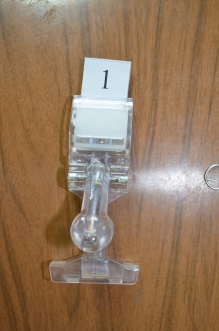 №1 Прищепка 5 с Т образным держателем для рамок и т.д.20 шт Цвет естественный20 шт45-00 Цвет черный20 шт20 шт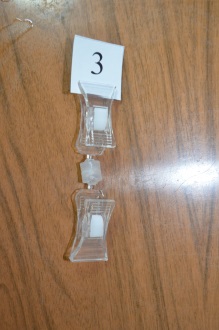 №3 Прищепка 2 с прищепкой 220 штЦвет естественный20 шт Цвет черный20 шт18-0020 шт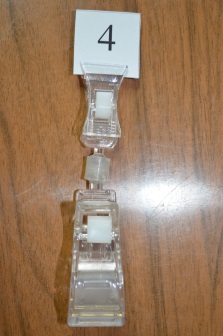 № 4 Прищепка 2 с прищепкой 320 штЦвет естественный20 шт Цвет черный20 шт35-0020 шт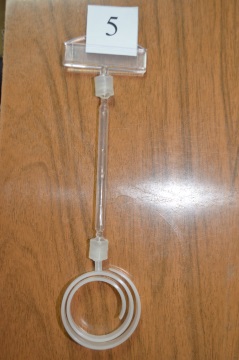 №5 Колбасная спираль на штанге 95мм и с зигзагом 320 штЦвет естественный20 шт18-00 Цвет черный20 шт20 шт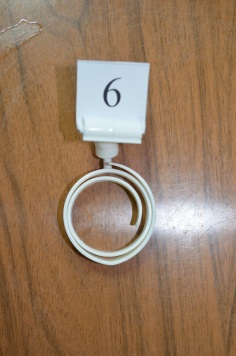 № 6 Колбасная спираль с 
зигзагом 220 шт10-00Цвет естественный20 штЦвет черный20 шт20 шт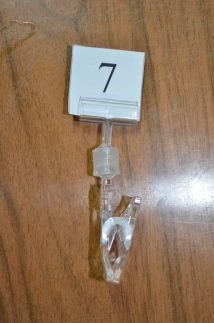 №7 Прищепка 2 с зигзагом 220 штЦвет естественный20 штЦвет черный20 шт15-0020 шт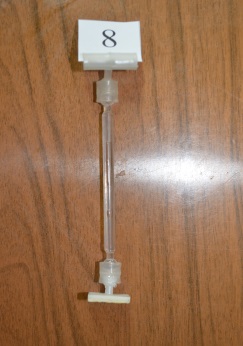 №8 зигзаг 2 на штанге 95мм и на липкой подножке20 штЦвет естественный20 шт15-00Цвет черный20 шт20 шт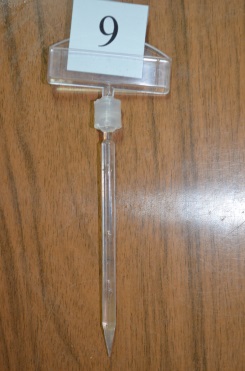 №9 Игла на штанге 95мм и зигзагом 320 штЦвет естественный20 штЦвет черный20 шт15 руб.20 шт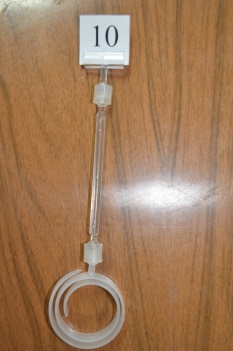 №10 Колбасная спираль на штанге 95мм и зигзагом 220 штЦвет естественный 20 шт15-00Цвет черный20 шт20 шт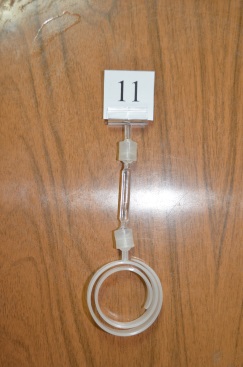 №11 Колбасная спираль на штанге 50мм и зигзагом 220 штЦвет естественный20 шт12-00Цвет черный20 шт20 шт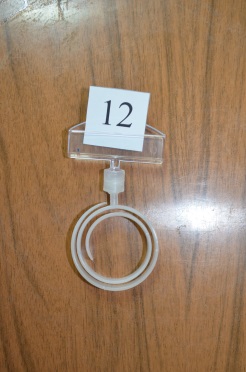 №12 Колбасная спираль с зигзагом 320 штЦвет естественный20 шт15-00Цвет черный20 шт20 шт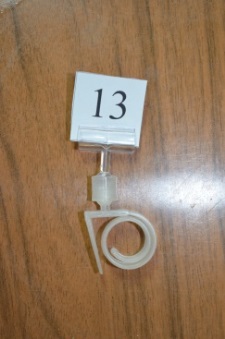 №13 Улитка с зигзагом 220 штЦвет естественный20 шт15-00 Цвет черный20 шт20 шт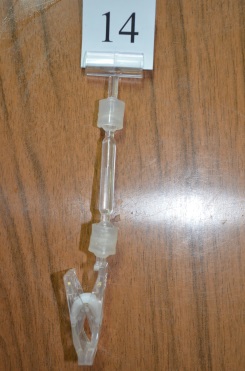 №14 Прищепка 2 на штанге 50 мм с Зигзагом 220 шт Цвет естественный20 шт18-00 Цвет черный20 шт20 шт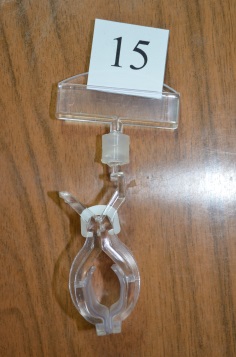 №15 Прищепка 4 с зигзагом 3(45мм)20 шт Цвет естественный 20 шт25-00Цвет черный20 шт20 шт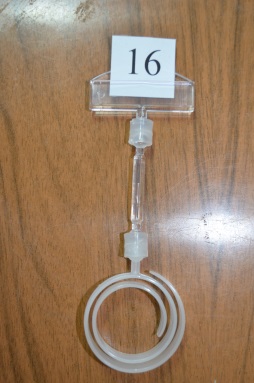 №16 Колбасный на штанге 50мм с зигзагом 3(45мм)20 шт Цвет естественный20 шт20-00 Цвет черный20 шт20 шт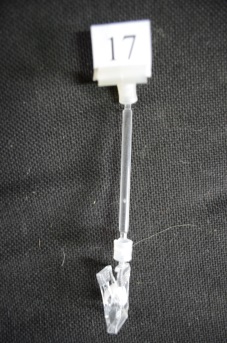 №17 Прищепка 2 на штанге 95мм с зигзагом 220 штЦвет черный20 шт18-00Цвет естественный20 шт20 шт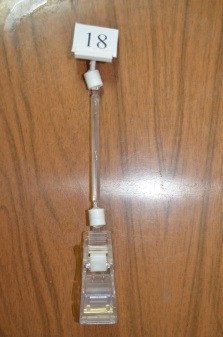 № 18 Прищепка 4 на штанге 95мм с зигзагом 220 штЦвет черный20 шт Цвет естественный20 шт20-0020 шт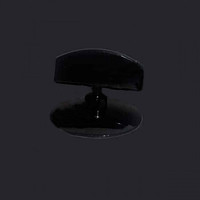 Платформа сфера с широкимЗигзагом 3Платформа сфера с широкимЗигзагом 310 шт18-00В черном цветеВ черном цвете10 штВ естественном цветеВ естественном цвете10 штПлатформа сфера с широкимЗигзагом 3 с магнитомПлатформа сфера с широкимЗигзагом 3 с магнитом10 шт19-00В черном цветеВ черном цвете10 штВ естественном цветеВ естественном цвете10 шт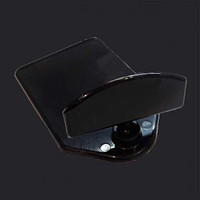 Мини платформа с широким зигзагом 3Мини платформа с широким зигзагом 310 шт20-00В черном цветеВ черном цвете10 штВ естественном цветеВ естественном цвете10 шт10 шт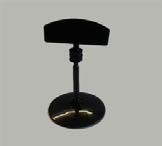 Платформа сфера на штанге 50 мм с широким Зигзагом 3Платформа сфера на штанге 50 мм с широким Зигзагом 310 шт20-00В черном цветеВ черном цвете10 штВ естественном цветеВ естественном цвете10 штПлатформа сфера на штанге 50 мм с широким Зигзагом 3 
с магнитомПлатформа сфера на штанге 50 мм с широким Зигзагом 3 
с магнитом10 шт21-00В черном цветеВ черном цвете10 штВ естественном цветеВ естественном цвете10 шт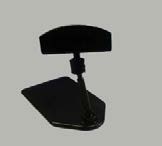 Мини платформа на штанге 50 ммс широким зигзагом 3Мини платформа на штанге 50 ммс широким зигзагом 310 шт22-00В черном цветеВ черном цвете10 штВ естественном цветеВ естественном цвете10 шт10 шт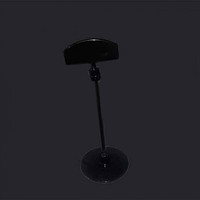 Платформа сфера со штангой 95 мм широким Зигзагом 310 шт21-00В черном цвете10 штВ естественном цвете10 штПлатформа сфера со штангой 95 мм широким Зигзагом 3 
с магнитом10 шт22-00В черном цвете10 штВ естественном цвете10 шт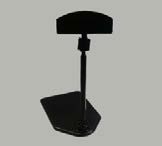 Мини платформа на штанге 95 ммс широким зигзагом 310 шт23-00В черном цвете10 штВ естественном цвете10 шт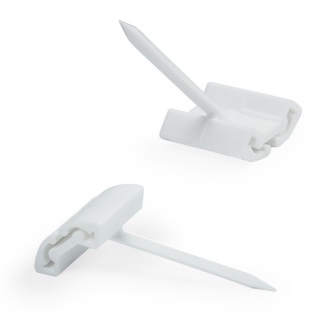  Игла универсальнаяЦена за упаковкуЦвет белый100 шт.100 шт.100 шт.230-00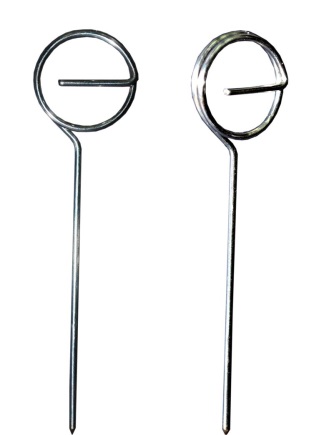 Игла металлическая 20/400 шт20/400 шт20/400 шт1000-00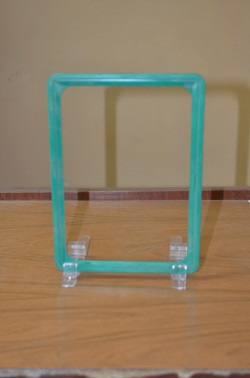 Рамка цветная А 4/210х297 с прозрачным протектором на ножках100 шт.100 шт.100-00100-00Цвет: красный, зеленый, синий, желтый, белый100 шт.100 шт.100-00100-00100 шт.100 шт.100-00100-00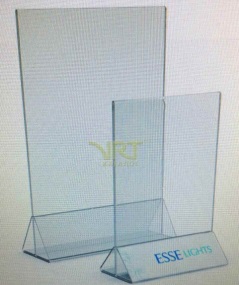 Менюхолдеры/формат/1 шт.1 шт.А4/210х2971 шт.1 шт.250-00250-00А5/148х2101 шт.1 шт.190-00190-001 шт.1 шт.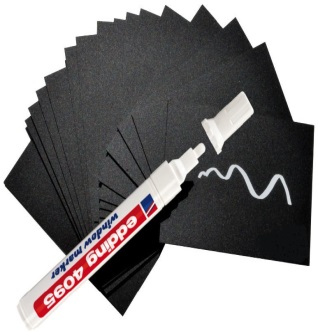 Ценник меловой. Цвета: Красный, Черный, Синий, ЖелтыйЦенник меловой. Цвета: Красный, Черный, Синий, Желтый30 шт.А4/210х297А4/210х29730 шт.600-00600-00600-00А5/148х210А5/148х21030 шт.300-00300-00300-00А6/105х148А6/105х14830 шт.150-00150-00150-00А7/74х105А7/74х10530 шт.75-0075-0075-00А8/52х73А8/52х7330 шт.60-0060-0060-00А9/37х52А9/37х5230 шт.30-0030-0030-00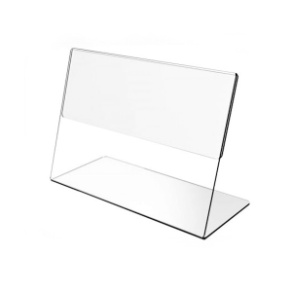 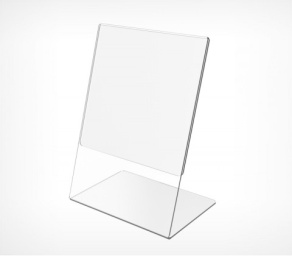 Ценникодержатель ПЭТ40х30 / 30х406,3350х40 / 40х507,2760х40 / 40х607,7570х50 / 50х709,1580х60 / 60х8015.5090х70 / 70х9013,14110х60 / 60х11023.0080х100 / 100х8016,89120х80 / 80х12018,3275х105 / 105х7530.00105х148 / 148х10560.00148х210 / 210х14890,00210х297 / 297х210150,00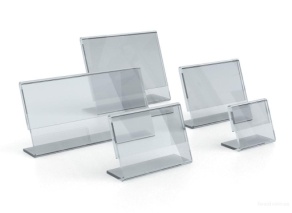 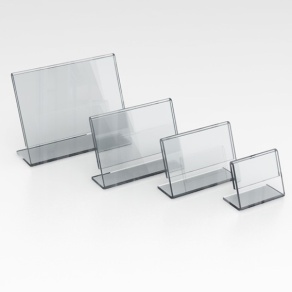 Ценникодержатель ОРГ. стекло40х30 / 30х4010,8650х40 / 40х5013,9760х40 / 40х6015,0070х50 / 50х7018,1580х60 / 60х8030,8790х70 / 70х9026,42110х60 / 60х11045,8780х100 / 100х8032,84120х80 / 80х12035,1975х105 / 105х7540,63105х148 / 148х10580,23148х210 / 210х148150,39210х237 / 237х210230